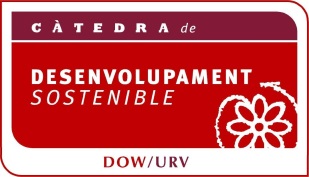 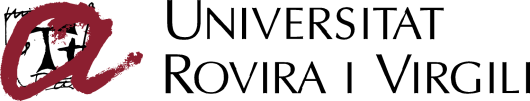 CÁTEDRA DOW/URV DE DESARROLLO SOSTENIBLESOLICITUD DE AYUDA DE MATRÍCULA PARA CURSAR EL MÁSTER CAMBIO CLIMÁTICO: RECONSTRUCCIÓN INSTRUMENTAL Y ANÁLISISCURS 2015-2016En _____________________ , _____ de ___________ de 2015(Firma)Director de la Cátedra Dow/URV de Desarrollo SostenibleUniversitat Rovira i VirgiliDATOS PERSONALESDATOS PERSONALESDATOS PERSONALESDATOS PERSONALESDATOS PERSONALESDATOS PERSONALESNombreNombrePrimer apellidoPrimer apellidoSegundo apellidoSegundo apellidoNúm. DNI/PasaporteNúm. DNI/PasaporteDirección postalDirección postalDirección postalDirección postalC.P.Población de residenciaPoblación de residenciaPaísPaísTeléfonoDirección electrónica:Dirección electrónica:Dirección electrónica:Dirección electrónica:Dirección electrónica:Dirección electrónica:EXPONGOQue he sabido de la convocatoria de ayuda de matrículaQue he efectuado la preinscripción al máster universitario para el que solicito la ayuda.Que no dispongo de otra ayuda de similares características y que no he solicitado ni tengo intención de solicitar ayudas en que su resolución sea posterior a la de la fecha de finalización del periodo de matriculación del máster vinculado a la presente ayuda.SOL·LICITOSe me conceda la ayuda de matrícula (50% del importe de los créditos del  Máster).Por este motivo, presento la siguiente documentación:       Expediente académico       Currículum vitae       Carta de motivación y expresión de líneas de interés de investigación (TFM)